УПРАВЛЕНИЕ ФЕДЕРАЛЬНОЙ  СЛУЖБЫ ГОСУДАРСТВЕННОЙ  РЕГИСТРАЦИИ, КАДАСТРА И КАРТОГРАФИИ (РОСРЕЕСТР)  ПО ЧЕЛЯБИНСКОЙ ОБЛАСТИ 							454048 г. Челябинск, ул.Елькина, 85                                                                                                      06.11.2020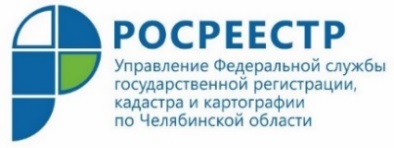 В каком случае лицо, обратившееся с жалобой на нарушение земельного законодательства, может ознакомиться с материалами проверки госземнадзора?В Управлении Федеральной службы государственной регистрации, кадастра и картографии по Челябинской области проведена «горячая линия» на тему: «Осуществление государственного земельного надзора».На днях в Управлении Росреестра по Челябинской области состоялась «горячая линия» для населения по вопросам осуществления государственного земельного надзора в регионе. Поступившие от южноуральцев звонки принял начальник отдела государственного земельного надзора Управления Росреестра Андрей Азаров. Всем обратившимся были даны ответы по существу.Дозвонившихся интересовали самые разные вопросы: от размеров штрафов за нарушение земельного законодательства до порядка обращения с жалобой на соседа, захватившего часть чужой земли.  Так, на «горячую линию» поступил звонок от жительницы Сосновского района, которая ранее сообщала в Управление Росреестра о фактах занятия земель общего пользования неустановленными лицами. Гражданка интересовалась, может ли она ознакомиться с материалами проведенной проверки соблюдения требований действующего законодательства на данной территории. Андрей Азаров разъяснил, что с итогами работы по данному обращению специалисты Управления Росреестра вправе её ознакомить. Однако сами материалы проверки могут быть представлены только в случае, если в ходе надзорных мероприятий выяснилось, что противоправные действия привели к нарушению прав конкретного лица – заявительницы, желающей ознакомиться с документами. В других случаях Управление Росреестра руководствуется нормами действующего законодательства Российской Федерации, направленными на защиту персональных данных. Беспрепятственное и бесконтрольное получение документов, содержащих личные сведения, недопустимо, так как это может затронуть права, свободы и законные интересы лица, в отношении которого проверка проводилась. Ведь эти материалы содержат персональные данные, а их распространение без согласия самого субъекта персональных данных невозможно в силу требований ст. 7 Федерального закона от 27.07.2006 № 152-ФЗ «О персональных данных». Стоит отметить, что материалы проверок государственного земельного надзора Управлением Росреестра представляются по запросам прокуратуры и судебных органов. Обозначенную позицию Управления Росреестра полностью подтверждает и имеющаяся судебная практика обжалования гражданами заведомо правомерных действий должностных лиц Управления в подобных ситуациях. Управление Росреестра в очередной раз напоминает, что размеры штрафов установлены Кодексом об административных правонарушениях РФ (они варьируются в зависимости от категории правообладателя, вида совершенного им нарушения и того, установлена ли кадастровая стоимость земельного участка). * - если кадастровая стоимость земельного участка определена** - если кадастровая стоимость земельного участка не определенаПресс-служба Управления Росреестрапо Челябинской областиВиды наиболее распространенных нарушений земельного законодательства Размер штрафа для:Размер штрафа для:Размер штрафа для:Виды наиболее распространенных нарушений земельного законодательства граждандолжностных лицюридических лиц и индивидуальных предпринимателейСамовольное занятие земельного участка(ст. 7.1. КоАП РФ)- от 1 до 1,5 процента кадастровой стоимости земельного участка, но не менее 5 000 рублей*- в размере от 5 000 до 10 000 рублей**- от 1,5 до 2 процентов кадастровой стоимости земельного участка, но не менее 20 000 рублей*- в размере от 20 000 до 50 000 рублей**- от 2 до 3 процентов кадастровой стоимости земельного участка, но не менее 100 000 рублей*- в размере от 100 000 до 200 000 рублей**Использование земельного участка не по целевому назначению  (ч. 1 ст. 8.8 КоАП РФ)  - от 0,5 до 1 процента кадастровой стоимости земельного участка, но не менее 10 000 рублей*- в размере от 10 000 до 20 000 рублей**- от 1 до 1,5 процентов кадастровой стоимости земельного участка, но не менее 20 000 рублей*- в размере от 20 000 до 50 000 рублей**- от 1,5 до 2 процентов кадастровой стоимости земельного участка, но не менее 100 000 рублей*- в размере от 100 000 до 200 000 рублей**